ĐIỀU KHOẢN THAM CHIẾUNghiên cứu sáng kiến và cơ hội thúc đẩy trách nhiệm xã hội của doanh nghiệp về đảm bảo bình đẳng giới và bảo vệ quyền cho lao động nữ trong doanh nghiệp – Nghiên cứu trường hợp tại Hải Phòng và Thành Phố Hồ Chí Minh (Mã hoạt động: 3.1.3)Lý do thực hiện nghiên cứu Trong một số năm gần đây, “trách nhiệm xã hội của doanh nghiệp” đã trở thành một thuật ngữ quen thuộc với các doanh nghiệp, đặc biệt là các doanh nghiệp, tập đoàn đa quốc gia. Theo định nghĩa của Hội đồng doanh nghiệp thế giới:“Trách nhiệm xã hội của doanh nghiệp (Corporate Social Responsibility, viết tắt là CSR) là sự cam kết trong việc ứng xử hợp đạo lý và đóng góp vào sự phát triển kinh tế, cải thiện chất lượng cuộc sống của người lao động và gia đình họ cũng như của cộng đồng, địa phương và của toàn xã hội nói chung.”. Theo định nghĩa này, CSR được hiểu ở nhiều khía cạnh khác nhau trong mối quan hệ giữa doanh nghiệp và các chủ thể. Các mối quan hệ này gắn với quá trình sản xuất, tiếp thị và tiêu dùng sản phẩm của doanh nghiệp như: trách nhiệm của người tiêu dùng và thị trường hàng hóa; trách nhiệm của doanh nghiệp đối với việc bảo vệ môi trường chung; trách nhiệm của doanh nghiệp với người lao động và trách nhiệm với cộng đồng và xã hội. Tại Việt Nam, CSR đã dần dần được biết đến khá phổ biến thông qua con đường hội nhập quốc tế, đặc biệt là trong các tập đoàn đa quốc gia và công ty có vốn đầu tư nước ngoài. Một số chương trình khá nổi tiếng được biết đến như: Chương trình tôi yêu Việt Nam của công ty Toyota; chương trình đào tạo topic64 của Microsoft; Chương trình khôi phục thị lực cho trẻ em nghèo của Westen Union. Sau đó, khoảng từ năm 2005, có một hệ thống giải thưởng để tôn vinh các sáng kiến trách nhiệm xã hội của doanh nghiệp như: “CSR hướng tới sự phát triển bền vững” của Phòng công thương và công nghiệp Việt Nam, Bộ Lao động – Thương binh xã hội, Bộ công thương cùng các doanh nghiệp da giày tham dự. Các sáng kiến trách nhiệm của doanh nghiệp thường tập trung trong một số ý tưởng liên quan đến bảo vệ môi trường và các chương trình thiện nguyện của doanh nghiệp dành cho nhóm yếu thế.  Một số sáng kiến liên quan đến thúc đẩy bình đẳng giới cũng đã được quan tâm thực hiện. Bài học kinh nghiệm từ thực tiễn cho thấy CSR ở Việt Nam thường liên quan đến một số khía cạnh như: 1) Chống tham nhũng; (2) Giữ gìn và phát triển bản sắc văn hóa công ty; (3) Bảo vệ quyền lợi cho người lao động: 3) Tạo điều kiện làm việc thuận lợi cho người lao động; (4) Thu hẹp khoảng cách nhân viên và lãnh đạo; (5) Bảo vệ môi trường và (6) Vì lợi ích cộng đồng. Bên cạnh đó, bài học kinh nghiệm từ thực tiễn cho thấy khi doanh nghiệp thực hiện tốt CSR sẽ giúp nâng cao uy tín của doanh nghiệp đối với người tiêu dùng và đối tác kinh doanh. Từ đó đem lại hiệu quả kinh doanh tốt và phát triển kinh tế – xã hội. Như vậy, các ý tưởng về thực hiện trách nhiệm xã hội của doanh nghiệp rất đa dạng và phong phú. Do đó, việc phân tích về thực trạng và cơ hội phát triển các sáng kiến liên quan đến bảo bảo bình đẳng giới và thực hiện tốt chính sách bảo vệ quyền cho lao động nữ được xem là cơ hội đưa ra các gợi ý quan trọng nhằm phát triển và thực hiện các sáng kiến trách nhiệm xã hội liên quan đến đảm bảo bình đẳng giới và bảo vệ quyền cho lao động nữ. Nghiên cứu này được thực hiện với mong muốn mô tả các sáng kiến trách nhiệm xã hội của các doanh nghiệp dệt may và da giầy tại Hải Phòng và thành phố Hồ Chí Minh. Đồng thời, phân tích tiềm năng và cơ hội của doanh nghiệp trong thực hiện trách nhiệm xã hội của doanh nghiệp liên quan đến đảm bảo bình đẳng giới và bảo vệ quyền cho lao động nữ tại doanh nghiệp. Dự kiến nhóm chuyên gia nghiên cứu gồm 2 chuyên gia sẽ được lựa chọn để hỗ trợ Trung tâm nghiên cứu Giới, Gia đình và Phát triển Cộng đồng gồm (1) Chuyên gia Giới; 2) chuyên gia về CSR. Các phần tiếp theo của điều khoản tham chiếu sẽ mô tả rõ hơn về mục tiêu, phạm vi, phương pháp nghiên cứu và kế hoạch thực hiện nghiên cứu.  Mục tiêu nghiên cứuMục tiêu chung Phân tích mô tả các sáng kiến trách nhiệm xã hội của doanh nghiệp dệt may và giày da tại Hải Phòng và thành phố Hồ Chí Minh hiện nay Phân tích tiềm năng thúc đẩy các sáng kiến trách nhiệm xã hội của doanh nghiệp về bảo đảm bình đẳng giới và bảo vệ quyền của lao động nữ tại nơi làm việc. Đề xuất các giải pháp nhằm tăng cường thực hiện hiệu quả các sáng kiến trách nhiệm xã hội về thúc đẩy bình đẳng giới và bảo vệ quyền cho lao động nữ tại doanh nghiệp.  Mục tiêu cụ thể Mô tả hiện trạng về kiến thức, thái độ và mối quan tâm của doanh nghiệp đối với việc thực hiện sáng kiến trách nhiệm xã hội của doanh nghiệp nói chung và các sáng kiến về đảm bảo bình đẳng giới và bảo vệ quyền cho lao động nữ tại doanh nghiệp.    Mô tả các hoạt động can thiệp hoặc các giải pháp đang được doanh nghiệp áp dụng để hiện thực hóa các sáng kiến trách nhiệm xã hội của doanh nghiệp hiện nay, đặc biệt là các sáng kiến thực hiện trách nhiệm xã hội của doanh nghiệp về bình đẳng giới và đảm bảo quyền cho lao động nữ tại doanh nghiệp.  Phân tích các cơ hội, điều kiện và tiềm năng của doanh nghiệp và người lao động trong việc thực hiện các sáng kiến trách nhiệm xã hội của doanh nghiệp về đảm bảo bình đẳng giới và bảo vệ quyền cho lao động nữ tại doanh nghiệp hiện nay.Phân tích các khoảng trống, khó khăn, thách thức trong việc thực hiện sáng kiến trách nhiệm xã hội của doanh nghiệp về bình đẳng giới và đảm bảo quyền cho lao động nữ tại doanh nghiệp.Đưa ra các kiến nghị, đề xuất nhằm thúc đẩy việc thực hiện hiệu quả các sáng kiến trách nhiệm xã hội của doanh nghiệp về đảm bảo bình đẳng giới và bảo vệ quyền cho lao động nữ tại doanh nghiệp.  Phạm vi nghiên cứu Nghiên cứu này sẽ tập trung vào một số khía cạnh ưu tiên sau đây:Nhận thức, quan điểm về trách nhiệm xã hội của doanh nghiệp: tìm hiểu và phân tích hiện trạng kiến thức, hiểu biết, thái độ và quan điểm của doanh nghiệp về thực hiện trách nhiệm xã hội của doanh nghiệp. Các sáng kiến thực hiện trách nhiệm xã hội của doanh nghiệp: phân tích các sáng kiến đang được triển khai thực hiện nhằm thể hiện trách nhiệm xã hội của doanh nghiệp, những thuận lợi và khó khăn trong quá trình triển khai thực hiện. Cơ hội và tiềm năng thúc đẩy thực hiện trách nhiệm xã hội liên quan đến bình đẳng giới và bảo vệ quyền cho lao động nữ: tìm hiểu kiến thức, thái độ và quan điểm cũng như các thực hành hiện nay nhằm thúc đẩy bình đẳng giới, bảo vệ quyền cho người lao động nữ và thực hiện giải các giải pháp kinh doanh có trách nhiệm giới của doanh nghiệp. Đặc biệt là cơ hội và tiềm nang cải thiện chất lượng các sáng kiến này từ góc nhìn của người lao động và lãnh đạo trong doanh nghiệp.  Phương pháp nghiên cứuDự kiến nhóm nghiên cứu sẽ sử dụng một số phương pháp nghiên cứu bao gồm:Rà soát phân tích tài liệuNhóm nghiên cứu rà soát các tài liệu hiện có, có thể bao gồm nhưng không bó hẹp ở những tài liệu sau.Các báo cáo, nghiên cứu về trách nhiệm xã hội của doanh nghiệp hiện có tại Việt Nam và trên thế giới;Các văn bản hoặc qui định pháp luật liên quan đến trách nhiệm xã hội của doanh nghiệp (nếu có); Các dữ liệu, thông tin, thống kê có liên quan đến bình đẳng giới và bảo vệ quyền của lao động nữ ;Các tài liệu liên quan khác (nếu có) Việc rà soát và phân tích số liệu nhằm thu thập thông tin có liên quan đến quan điểm, chủ trương hoặc các qui định pháp luật và các thực hành tốt hiện có liên quan đến việc thực hiện các sáng kiến thúc đẩy bình đẳng giới và bảo vệ quyền cho lao động nữ tại doanh nghiệp tại Việt Nam và trên thế giới Phỏng vấn sâuCác cuộc phỏng vấn sâu sẽ được thực hiện với đại diện lãnh đạo và cán bộ phụ trách CSR của doanh nghiệp nhằm tìm hiểu quan điểm, kiến thức và các thực hành của doanh nghiệp trong việc thực hiện các sáng kiến về bình đẳng giới và bảo vệ quyền của lao động nữ. Dự kiến có khoảng 20 cuộc phỏng vấn sâu và được thực hiện với một số đối tượng cụ thể sau đây: Đại diện lãnh đạo doanh nghiệpCán bộ phụ trách CSR của doanh nghiệpBan nữ công/Công đoàn của doanh nghiệp Đại diện người lao động nam và nữCác nội dung của các cuộc phỏng vấn sâu chủ yếu tập trung vào quan điểm, kiến thức và kỹ năng liên quan đến sáng kiến trách nhiệm xã hội của doanh nghiệp, cơ hội và tiềm năng thúc đẩy các sáng kiến trách nhiệm xã hội của doanh nghiệp về bình đẳng giới và bảo vệ quyền cho lao động nữ, những thuận lợi và khó khăn trong quá trình triển khai thực hiện và các đề xuất kiến nghị nhằm thực hiện hiệu quả các sáng kiến này.  Phỏng vấn bằng bảng hỏi Phỏng vấn bằng bảng hỏi được thực hiện với người lao động và đại diện cán bộ của doanh nghiệp nhằm tìm hiểu kiến thức, quan điểm và đánh giá của họ về tiềm năng thực hiện các sáng kiến trách nhiệm xã hội của doanh nghiệp về bình đẳng giới và bảo vệ quyền cho lao động nữ tại doanh nghiệp. Dự kiến có khoảng 150 phiếu hỏi sẽ được thực hiện với người lao động, cán bộ và nhân viên của doanh nghiệp tại Hải Phòng và thành phố Hồ Chí Minh. Địa bàn thực hiện nghiên cứuNghiên cứu sẽ được thực hiện tại Hải Phòng và thành phố Hồ ChíMinh. Việc lựa chọn doanh nghiệp và người lao động sẽ được thực hiện dựa theo nguyên tắc chọn mẫu ngẫu nhiên thuận tiện và trên cơ sở tham vấn ý kiến của đối tác là Công đoàn khu kinh tế Hải Phòng và Trung tâm Nghiên cứu Tư vấn Công tác xã hội (SDRC).Nhiệm vụ và kế hoạch thực hiệnPhạm vi công việc và nhiệm vụ của tư vấnNhiệm vụ của tư vấn về sáng kiến trách nhiệm xã hội doanh nghiệpNhiệm vụ chung của chuyên gia tư vấn về sáng kiến trách nhiệm xã hội của doanh nghiệp là chủ trì xây dựng bộ công cụ nghiên cứu, thực hiện thu thập thông tin và viết báo cáo nghiên cứu. Trong đó, nhiệm vụ cụ thể và dự kiến số ngày công làm việc của chuyên gia sáng kiến xã hội của doanh nghiệp được mô tả trong bảng dưới đây:Nhiệm vụ của chuyên gia bình đẳng giới Nhiệm vụ chung của chuyên gia tư vấn về bình đẳng giới đó là hỗ trợ quá trình thực hiện nghiên cứu để đảm bảo thu thập các thông tin liên quan đến các sáng kiến trách nhiệm xã hội của doanh nghiệp về bình đẳng giới và bảo vệ quyền cho lao động nữ tại doanh nghiệp.  Nhiệm vụ cụ thể và dự kiến số ngày công làm việc của chuyên gia về bình đẳng giới được mô tả trong bản dưới đây:Sản phẩm của tư vấn Nhóm tư vấn nộp cho GFCD các sản phẩm cụ thể sau đâyThiết kế Nghiên cứu & Kế hoạch thực hiện nghiên cứuBộ công cụ phỏng vấn sâu các bên liên quan Báo cáo nghiên cứu không quá 40 trangBài trình bày các phát hiện của nghiên cứuTiêu chí nghiệm thu sản phẩmHoàn thành các sản phẩm theo nội dung và thời gian ghi trong hợp đồng. Báo cáo phải được nộp cả bản mềm và bản cứng cho đơn vị tuyển dụngCác dữ liệu nghiên cứu nộp cả bản mềm và bản cứng cho đơn vị tuyển dụng.Yêu cầu trình độ & kỹ năng: Yêu cầu đối với tư vấn về trách nhiệm xã hội của doanh nghiệp (CSR) Có bằng từ Thạc sỹ trở lên trong lĩnh vực khoa học xã hội hoặc các lĩnh vực liên quan;Có ít nhất 02 năm kinh nghiệm làm việc và nghiên cứu trong lĩnh vực về trách nhiệm xã hội của doanh nghiệp;Có kiến thức chuyên sâu về trách nhiệm xã hội của doanh nghiệp, luật pháp và kinh nghiệm quốc tế liên quan đến trách nhiệm xã hội của doanh nghiệp. Có khả năng trình bày ý tưởng và thực hiện ý tưởng. Có khả năng làm việc độc lập và theo nhóm tốt. Biết lắng nghe ý kiến và chỉnh sửa theo góp ý.Yêu cầu đối với tư vấn về giới Có bằng từ Thạc sỹ trở lên trong lĩnh vực khoa học xã hội, giới và phát triển hoặc các lĩnh vực liên quan;Có ít nhất 05 năm kinh nghiệm làm việc và nghiên cứu trong lĩnh vực bình đẳng giới và các lĩnh vực liên quan;Có kiến thức về bình đẳng giới, phòng chống quấy rối tình dục, an sinh xã hội, luật pháp, chính sách liên quan đến lao động việc làm.Có khả năng trình bày ý tưởng và thực hiện ý tưởng. Có khả năng làm việc độc lập và theo nhóm tốt. Biết lắng nghe ý kiến và chỉnh sửa theo góp ý.Thông tin liên hệ:Các cá nhân/nhóm tư vấn quan tâm vui lòng chuẩn bị hồ sơ gồm:Email bày tỏ sự quan tâm và mức phí tư vấn mong đợi.Lý lịch, kinh nghiệm làm việc của tư vấnTrung tâm nghiên cứu Giới, Gia đình và phát triển cộng đồng (GFCD)Phòng 1608 – Tòa Lucky House– 30 Phạm Văn Đồng, Quận Cầu Giấy, TP Hà NộiEmail: gfcd08@gmail.comĐiện thoại: 0912621895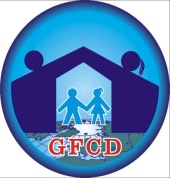 Trung tâm Nghiên cứu Giới, Gia đình và Phát triển cộng đồngHoạt độngKết quả mong đợiThời gian dự kiến: số ngày căn cứ vào ngân sách Hoàn thiện TOR nghiên cứu và chọn lựa nhóm tư vấnTOR nghiên cứu được hoàn thiện bởi GFCD trên cơ sở ý kiến đóng góp của Oxfam.Nhóm Tư vấn được tuyển chọn dựa trên các tiêu chí của TOR. 6/2022Xây dựng bộ công cụ nghiên cứu Công cụ nghiên cứu được xây dựng bởi nhóm tư vấn, được chỉnh sửa dựa trên ý kiến đóng góp của Oxfam và Mnet7/2022Rà soát và phân tích tài liệu sẵn cóRà soát và phân tích tài liệu được thực hiện bởi nhóm tư vấn.7-8/2022Phỏng vấn thu thập thông tin tại Hải Phòng và thành phố Hồ Chí MinhCác cuộc phỏng vấn sâu và phỏng vấn bằng bảng hỏi được thực hiện với các bên liên quan8-9/2022Phân tích số liệu và viết báo cáo bản dự thảoNhóm tư vấn tiến hành phân tích số liệu và viết báo cáo dự thảo. Báo cáo dự thảo được gửi cho Oxfam và Mnet góp ý. 9/2022Hoàn thiện báo cáo dựa trên ý kiến góp ý của các bên liên quanBáo cáo nghiên cứu được hoàn hiện và chỉnh sửa dựa trên ý kiến góp ý của các bên liên quan 9/2022Nhiệm vụĐầu ra Số ngày làm việcRà soát tài liệu thứ cấpCác tài liệu báo cáo liên quan về trách nhiệm xã hội của doanh nghiệp được rà soát làm cơ sở xây dựng bộ công cụ nghiên cứu tại Hải Phòng và thành phố Hồ Chí Minh03 ngàyChuẩn bị công cụ nghiên cứuCông cụ sử dụng để thu thập thông tin (công cụ phỏng vấn sâu và bảng hỏi các bên liên quan) được xây dựng trên cơ sở phối hợp giữa 02 chuyên gia và GFCD.  03 ngàyThu thập thông tin tại Hải Phòng và thanh phố Hồ Chí MinhCác cuộc phỏng vấn sâu và phỏng vấn bằng bảng hỏi được thực hiện với các bên liên quan tại Hải Phòng và thành phố Hồ Chí Minh căn cứ theo kế hoạch được GFCD phê duyệt06 ngàyXử lý số liệu, viết báo cáo Phân tích số liệu thứ cấp và số liệu định lượng và dự thảo báo cáo kết quả nghiên cứu. 05 gàyHoàn chỉnh báo cáo kết quả nghiên cứu dựa trên ý kiến đóng góp của các bên liên quanBáo cáo dự thảo được gửi cho các bên liên quan đóng góp ý kiến và chuyên gia tư vấn hoàn chỉnh báo cáo đó dựa theo ý kiến góp ý của các bên liên quan 02 ngàyHoàn thiện báo cáo cuối cùngBáo cáo kết quả nghiên cứu hoàn chỉnh được hoàn thiện dựa trên ý kiến đóng góp của các bên liên quan02 ngàyTham gia hội thảo chia sẻ kết quả nghiên cứu với các bên liên quanCác phát hiện của nghiên cứu với các bên liên quan.  01 ngày TỔNG SỐ22 ngàyNhiệm vụĐầu ra Số ngày làm việcRà soát tài liệu thứ cấp về sáng kiến trách nhiệm xã hội liên quan đến bình đẳng giới và bảo vệ quyền cho lao động nữ tại Việt Nam và trên thế giớiCác tài liệu báo cáo liên quan về trách nhiệm xã hội của doanh nghiệp về bình đẳng giới và bảo vệ quyền cho phụ nữ được rà soát làm cơ sở xây dựng bộ công cụ nghiên cứu tại Hải Phòng và thành phố Hồ Chí Minh03 ngàyBổ sung thông tin về bình đẳng giới và bảo vệ quyền cho phụ nữ vào bộ công cụ nghiên cứu Công cụ sử dụng để thu thập thông tin (công cụ phỏng vấn sâu và bảng hỏi các bên liên quan) được xây dựng trên cơ sở phối hợp giữa 02 chuyên gia và GFCD.  02 ngàyThu thập thông tin tại Hải Phòng và thanh phố Hồ Chí MinhCác cuộc phỏng vấn sâu và phỏng vấn bằng bảng hỏi được thực hiện với các bên liên quan tại Hải Phòng và thành phố Hồ Chí Minh căn cứ theo kế hoạch được GFCD phê duyệt06 ngàyXử lý số liệu, viết báo cáo liên quan đến trách nhiệm xã hội của doanh nghiệp về bình đẳng giới và bảo vệ quyền cho lao động nữPhân tích số liệu thứ cấp và số liệu định lượng và hỗ trợ viết dự thảo báo cáo kết quả nghiên cứu liên quan đến trách nhiệm xã hội của doanh nghiệp về bình đẳng giới và bảo vệ quyền cho lao động nữ05 ngàyHoàn chỉnh báo cáo kết quả nghiên cứu dựa trên ý kiến đóng góp của các bên liên quanBáo cáo dự thảo được gửi cho các bên liên quan đóng góp ý kiến và chuyên gia tư vấn hoàn chỉnh báo cáo đó dựa theo ý kiến góp ý của các bên liên quan01 ngàyHoàn thiện báo cáo cuối cùngBáo cáo kết quả nghiên cứu hoàn chỉnh được hoàn thiện dựa trên ý kiến đóng góp của các bên liên quan01 ngàyTham gia hội thảo chia sẻ kết quả nghiên cứu với các bên liên quanCác phát hiện của nghiên cứu với các bên liên quan.  01 ngày TỔNG SỐ  19 Ngày